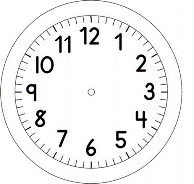 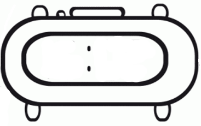 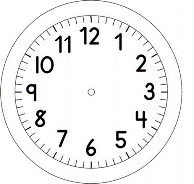 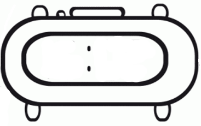 PORTUGUÊS -AS AVENTURAS DE PINÓQUIO	ESCUTE A LITERATURA E FAÇA A FONÉTICA:CAPÍTULO 18:https://www.loom.com/share/7562337e435e4ed4835dd6fdabf4928d1. LEIA: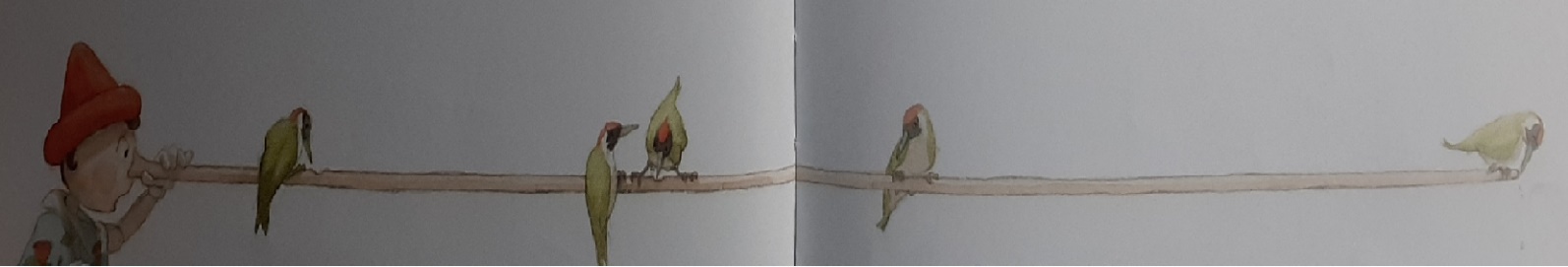 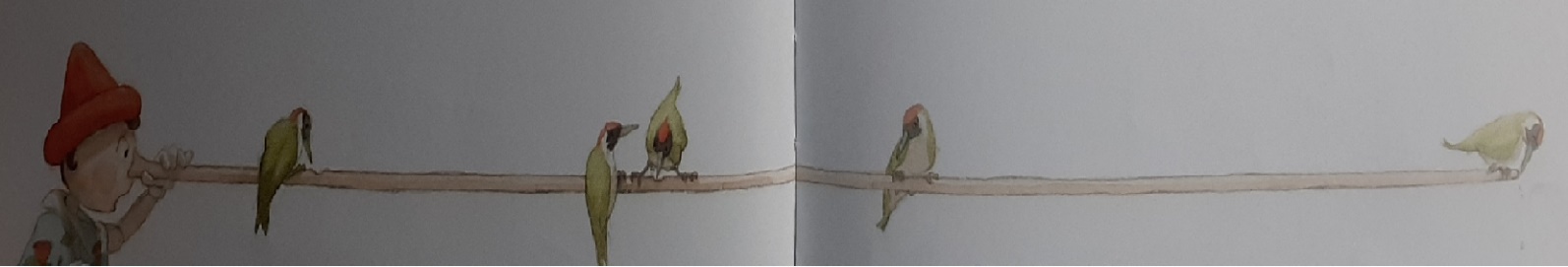 MARQUE UM X NA RESPOSTA CORRETA: - POR CAUSA DESTE FATO , QUE VOCÊ ACABOU DE LER , O QUE ACONTECEU LOGO DEPOIS:2. VEJA  AS EXPRESSÕES  DE PINÓQUIO.    LIGUE AS EXPRESSÕES DE SENTIMENTOS DE ACORDO  COM AS "CARINHAS" DO PINÓQUIO: 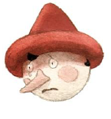 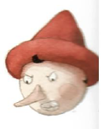 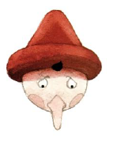 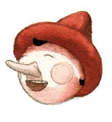 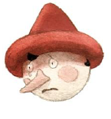 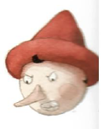 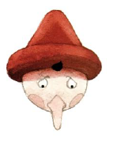 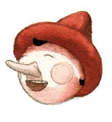 3. ESCREVA O NOME DE CADA FIGURA.    UMA LETRA EM CADA QUADRINHO.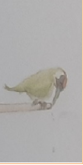 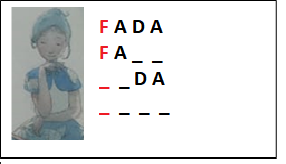 